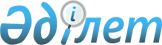 О признании утратившими силу распоряжений Премьер-Министра Республики Казахстан от 8 октября 2001 года N 80 и от 14 января 2002 года N 1Распоряжение Премьер-Министра Республики Казахстан от 5 июля 2002 года N 95-р

      Признать утратившими силу: 

      1) распоряжение Премьер-Министра Республики Казахстан от 8 октября 2001 года N 80 R010080_ "О мерах по совершенствованию жилищно-коммунальных отношений в Республике Казахстан"; 

      2) распоряжение Премьер-Министра Республики Казахстан от 14 января 2002 года N 1 R020001_ "О внесении изменения в распоряжение Премьер- Министра Республики Казахстан от 8 октября 2001 года N 80". 



 

      Премьер-Министр 

 

(Специалисты: Склярова И.В.,              Умбетова А.М.)     
					© 2012. РГП на ПХВ «Институт законодательства и правовой информации Республики Казахстан» Министерства юстиции Республики Казахстан
				